О  мерах   по реализации    решения    Собрания депутатов  Приволжского  сельского  поселения «О внесении   изменений  в  решение  Собрания депутатов Приволжского   сельского  поселения Мариинско-Посадского    района    «О  бюджете Приволжского сельского поселения Мариинско-Посадского   района   Чувашской     Республики на 2020 год и на плановый период 2021 и 2022 годов»           В соответствии с решением Собрания депутатов Приволжского сельского поселения от 25 декабря 2019 г. № С-69/1 «О бюджете Приволжского сельского поселения Мариинско-Посадского района Чувашской Республики на 2020 год и на плановый период 2021 и 2022 годов» администрация Приволжского сельского поселения п о с т а н о в л я е т:1. Принять к исполнению бюджет Приволжского сельского поселения Мариинско-Посадского района Чувашской Республики на 2020 год и на плановый период 2021 и 2022 годов с учётом изменений, внесенных решением Собрания депутатов Приволжского сельского поселения от 25.03.2020 г. № С-73/2  «О внесении изменений в решение Собрания депутатов Приволжского сельского поселения Мариинско-Посадского района «О бюджете Приволжского сельского поселения Мариинско-Посадского района Чувашской Республики на 2020 год и на плановый период 2021 и 2022 годов». 2. Утвердить прилагаемый перечень мероприятий по реализации решения Собрания депутатов Приволжского сельского поселения от 25.03.2020 г. № С-73/2  «О внесении изменений в решение Собрания депутатов Приволжского сельского поселения Мариинско-Посадского района «О бюджете Приволжского сельского поселения Мариинско-Посадского района Чувашской Республики на 2020 год и на плановый период 2021 и 2022 годов» (далее – Решение о бюджете).3. Финансовому отделу администрации района внести изменения в сводную бюджетную роспись бюджета Приволжского сельского поселения Мариинско-Посадского района на 2020 год. Принять меры по обеспечению своевременного финансирования всех предусмотренных расходов.4. Централизованной бухгалтерии Мариинско-Посадского района внести соответствующие изменения в показатели бюджетных смет на 2020 год. Не допускать образования просроченной кредиторской задолжённости по расходным обязательствам.Глава Приволжскогосельского поселения  						                       А.М.Архипов		                                                                              Утвержден                                                   постановлением администрации Приволжского сельского поселения Мариинско- Посадского района Чувашской Республики                                            от 30 марта 2020 г. № 28                                                                                                            Перечень
мероприятий по реализации Решения Собрания депутатов Приволжского сельского поселения Мариинско-Посадского района Чувашской Республики от 25.03.2020 г. № С-73/2  «О внесении изменений в решение Собрания депутатов Приволжского сельского поселения Мариинско-Посадского района  «О бюджете Приволжского сельского поселения Мариинско-Посадского района Чувашской Республики на 2020 год и плановый период 2021 и 2022 годов»ЧĂВАШ РЕСПУБЛИКИСĔнтĔрвĂрри РАЙОНĚПРИВОЛЖСКИ ЯЛ ПОСЕЛЕНИЙĚН  АДМИНИСТРАЦИЙĚ ЙЫШĂНУ «30» марта 2020ç. №28  Нерядово ялě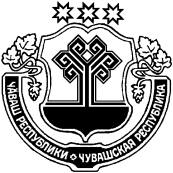 ЧУВАШСКАЯ РЕСПУБЛИКА
МАРИИНСКО-ПОСАДСКИЙ РАЙОН АДМИНИСТРАЦИЯПРИВОЛЖСКОГО СЕЛЬСКОГОПОСЕЛЕНИЯ ПОСТАНОВЛЕНИЕ «30 » марта 2020г. № 28деревня НерядовоN п/пНаименование мероприятияСроки реализацииОтветственный исполнитель12341.Представление в финансовый отдел Администрации Мариинско-Посадского района Чувашской Республики уточненных бюджетных смет на 2020 год и на плановый период 2021 и 2022 годов по которым были внесены изменения.В течении трех рабочих дней после внесении изменений в сводную бюджетную роспись Приволжского сельского поселения Мариинско-Посадского района Чувашской Республикиадминистрация Приволжского сельского поселения Мариинско-Посадского  района Чувашской Республики2.Внесение изменений в сводную бюджетную роспись бюджета Приволжского сельского поселения Мариинско-Посадского района Чувашской Республики  на 2020 год и на плановый период 2021 и 2022 годов.В течении десяти рабочих дней после принятия настоящего постановленияфинансовый отдел Администрации Мариинско-Посадского района Чувашской Республики